
ประกาศมหาวิทยาลัยเทคโนโลยีราชมงคลธัญบุรี
เรื่อง ประกาศผู้ชนะการเสนอราคา จ้างทำสถิติ Web stat + Web monitor จำนวน ๒ รายการ (สวส.) โดยวิธีเฉพาะเจาะจง
--------------------------------------------------------------------               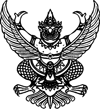                ตามที่ มหาวิทยาลัยเทคโนโลยีราชมงคลธัญบุรี ได้มีโครงการ จ้างทำสถิติ Web stat + Web monitor จำนวน ๒ รายการ (สวส.) โดยวิธีเฉพาะเจาะจง  นั้น
               จัดจ้างทำสถิติ Web stat + Web monitor จำนวน ๒ รายการ ผู้ได้รับการคัดเลือก ได้แก่ บริษัท ศูนย์วิจัยนวัตกรรรมอินเทอร์เน็ตไทย จำกัด โดยเสนอราคา เป็นเงินทั้งสิ้น ๑๐,๘๐๐.๐๐ บาท (หนึ่งหมื่นแปดร้อยบาทถ้วน) รวมภาษีมูลค่าเพิ่มและภาษีอื่น ค่าขนส่ง ค่าจดทะเบียน และค่าใช้จ่ายอื่นๆ ทั้งปวง                                  ประกาศ ณ วันที่  ๓๐ กันยายน พ.ศ. ๒๕๖๒(นายนิติ วิทยาวิโรจน์)ผู้อำนวยการสำนักวิทยบริการและเทคโนโลยีสารสนเทศปฏิบัติราชการแทนอธิการบดีมหาวิทยาลัยเทคโนโลยีราชมงคลธัญบุรี